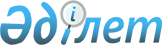 О внесении изменений и дополнений в приказ Министра здравоохранения Республики Казахстан от 7 апреля 2010 года № 238 "Об утверждении типовых штатов и штатных нормативов организаций здравоохранения"
					
			Утративший силу
			
			
		
					Приказ и.о. Министра здравоохранения Республики Казахстан от 17 августа 2013 года № 477/1. Зарегистрирован в Министерстве юстиции Республики Казахстан 25 сентября 2013 года № 8730. Утратил силу приказом Министра здравоохранения Республики Казахстан от 25 ноября 2020 года № ҚР ДСМ-205/2020.
      Сноска. Утратил силу приказом Министра здравоохранения РК от 25.11.2020 № ҚР ДСМ-205/2020 (вводится в действие по истечении десяти календарных дней после дня его первого официального опубликования).
      В соответствии с подпунктом 3) пункта 3 статьи 32 Кодекса Республики Казахстан от 18 сентября 2009 года "О здоровье народа и системе здравоохранения" и в целях совершенствования деятельности организаций здравоохранения, оказывающих амбулаторно-поликлиническую помощь ПРИКАЗЫВАЮ:
      1. Внести в приказ Министра здравоохранения Республики Казахстан от 7 апреля 2010 года № 238 "Об утверждении типовых штатов и штатных нормативов организаций здравоохранения" (зарегистрированный в Реестре государственной регистрации нормативных правовых актов за № 6173, опубликованный в Бюллетене нормативных правовых актов центральных исполнительных и иных государственных органов Республики Казахстан от 2010 года, № 6, ст. 376) следующие изменения и дополнения:
      В типовых штатах и штатных нормативах организаций здравоохранения:
      дополнить пунктом 1-1 следующего содержания:
      "1-1. Штатные нормативы носят рекомендательный характер для организаций здравоохранения, осуществляющих деятельность в форме государственного предприятия на праве хозяйственного ведения, и утверждаются первым руководителем медицинской организации по согласованию с местными органами государственного управления здравоохранения областей, городов республиканского значения и столицы в зависимости от потребности медицинских услуг и их профиля";
      в "Штатные нормативы организаций здравоохранения, оказывающих амбулаторно-поликлиническую помощь":
      строку 88 параграфа 4.3. "Отделение профилактики и социально-психологической помощи" изложить в следующей редакции:
      изложить в следующей редакции:
      "692. Штатные нормативы организаций здравоохранения, оказывающих амбулаторно-поликлиническую помощь, устанавливаются согласно приложению 13 к настоящим Типовым штатам и штатным нормативам организаций здравоохранения. Нормативы времени на оказание амбулаторно-поликлинических услуг устанавливаются согласно приложению 13-1 к настоящим Типовым штатам и штатным нормативам организаций здравоохранения";
      дополнить приложением 13-1, согласно приложению к настоящему приказу.
      2. Директору Департамента организации медицинской помощи Министерства здравоохранения Республики Казахстан (Тулегалиева А.Г.) обеспечить в установленном законодательством порядке:
      1) государственную регистрацию настоящего приказа в Министерстве юстиции Республики Казахстан; 
      2) размещение настоящего приказа на интернет-ресурсе Министерства здравоохранения Республики Казахстан. 
      3. Департаменту юридической службы Министерства здравоохранения Республики Казахстан (Асаинова Д.Е.) обеспечить в установленном законодательством порядке официальное опубликование настоящего приказа после его государственной регистрации.
      4. Контроль за исполнением настоящего приказа оставляю за собой.
      5. Настоящий приказ вводится в действие по истечении десяти календарных дней после дня его первого официального опубликования. Нормативы времени на оказание амбулаторно-поликлинических
услуг согласно таблице:
      * данные получены путем хронометрирования.
					© 2012. РГП на ПХВ «Институт законодательства и правовой информации Республики Казахстан» Министерства юстиции Республики Казахстан
				
§ 4.3. Отделение профилактики и социально-психологической помощи
§ 4.3. Отделение профилактики и социально-психологической помощи
§ 4.3. Отделение профилактики и социально-психологической помощи
Врач по профилактике и диспансеризации (ЗОЖ) с выполнением должности заведующего отделением/медицинская сестра с высшим медицинским образованием
1 должность
И.о. Министра
Э. БайжунусовПриложение
к приказу и.о. Министра
здравоохранения
Республики Казахстан
oт 17 августа 2013 года № 477/1
Приложение 13-1
к Типовым штатам
и штатным нормативам
организаций здравоохранения
утвержденным
Приказом Министра
здравоохранения
Республики Казахстан
от 7 апреля 2010 года № 238
№
п/п
Специальность
На приеме: время (в минутах)
При обслуживании на дому: время (в минутах)
1
2
3
4
5
1.
Терапевт
15
30
2.
Педиатр
15
30
3.
Подростковый врач
15
4.
Врач общей практики/ семейный врач
15
30
5.
Врач отделения профилактики/ медицинская сестра с высшим образованием
15
6.
Медицинская сестра отделения профилактики
15
7.
Акушерка
15
8.
Медицинская сестра (1)
15
30
9.
Медицинская сестра (2)
15
30
10.
Медицинская сестра (3)
15
30
11.
Социальный работник
20
40
12.
Психолог
35
40